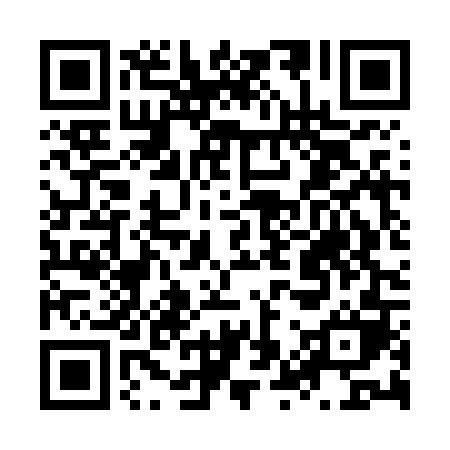 Ramadan times for Fayzabad, AfghanistanMon 11 Mar 2024 - Wed 10 Apr 2024High Latitude Method: NonePrayer Calculation Method: University of Islamic SciencesAsar Calculation Method: ShafiPrayer times provided by https://www.salahtimes.comDateDayFajrSuhurSunriseDhuhrAsrIftarMaghribIsha11Mon4:384:386:0411:583:185:515:517:1812Tue4:364:366:0311:573:185:525:527:1913Wed4:354:356:0111:573:195:535:537:2014Thu4:334:336:0011:573:195:545:547:2115Fri4:324:325:5811:563:205:555:557:2216Sat4:304:305:5711:563:205:565:567:2317Sun4:294:295:5511:563:215:575:577:2418Mon4:274:275:5411:563:215:585:587:2519Tue4:264:265:5311:553:215:595:597:2620Wed4:244:245:5111:553:226:006:007:2721Thu4:224:225:5011:553:226:016:017:2822Fri4:214:215:4811:543:236:016:017:2923Sat4:194:195:4711:543:236:026:027:3024Sun4:184:185:4511:543:236:036:037:3125Mon4:164:165:4411:543:246:046:047:3226Tue4:144:145:4211:533:246:056:057:3327Wed4:134:135:4111:533:246:066:067:3428Thu4:114:115:3911:533:256:076:077:3529Fri4:094:095:3811:523:256:086:087:3630Sat4:084:085:3611:523:256:096:097:3731Sun4:064:065:3511:523:256:096:097:381Mon4:044:045:3311:513:266:106:107:392Tue4:034:035:3211:513:266:116:117:403Wed4:014:015:3011:513:266:126:127:414Thu3:593:595:2911:513:266:136:137:425Fri3:583:585:2711:503:276:146:147:446Sat3:563:565:2611:503:276:156:157:457Sun3:543:545:2411:503:276:166:167:468Mon3:533:535:2311:493:276:176:177:479Tue3:513:515:2211:493:286:176:177:4810Wed3:493:495:2011:493:286:186:187:49